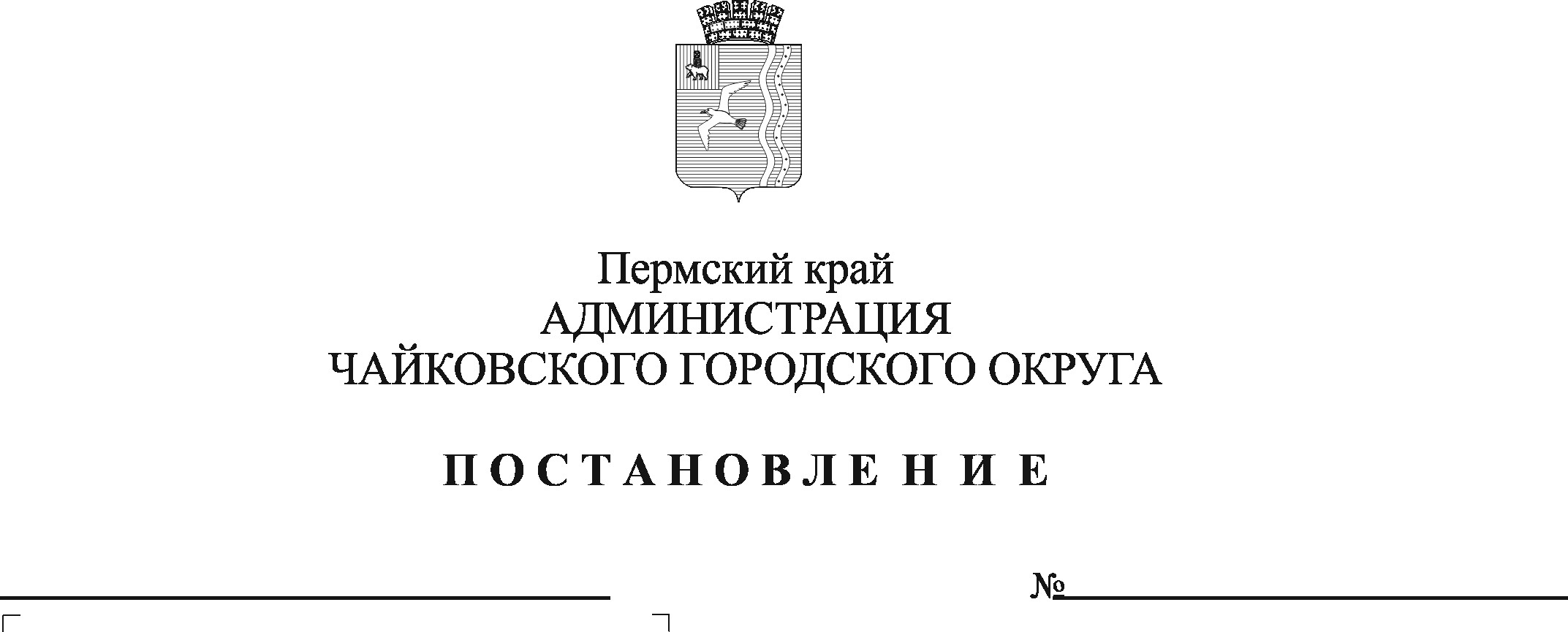 В соответствии с Федеральным законом от 6 октября 2003 г. № 131-ФЗ «Об общих принципах организации местного самоуправления в Российской Федерации», Порядком предоставления из бюджета Пермского края бюджетам муниципальных образований Пермского края иных межбюджетных трансфертов на призовые выплаты старостам сельских населенных пунктов - победителям регионального этапа краевого конкурса «Лучший староста сельского населенного пункта в Пермском крае», утвержденным постановлением Правительства Пермского края от 5 ноября 2020 г. № 841-п «О краевом конкурсе «Лучший староста сельского населенного пункта в Пермском крае», Уставом Чайковского городского округаПОСТАНОВЛЯЮ: Утвердить прилагаемый Порядок предоставления призовых выплат старостам сельских населенных пунктов Чайковского городского округа – победителям регионального этапа краевого конкурса «Лучший староста сельского населенного пункта в Пермском крае». Опубликовать постановление в газете «Огни Камы» и разместить на официальном сайте администрации Чайковского городского округа. Постановление вступает в силу после его официального опубликования и распространяется на правоотношения, возникшие с 29 апреля 2022 г. Контроль за исполнением постановления возложить на первого заместителя главы администрации Чайковского городского округа, руководителя аппарата.Глава городского округа  –глава администрации  Чайковского городского округа                                             Ю.Г. ВостриковУТВЕРЖДЕНпостановлением администрации Чайковского городского округаот ____________ № ___________ПОРЯДОКпредоставления призовых выплат старостам сельских населенных пунктов Чайковского городского округа – победителям регионального этапа краевого конкурса «Лучший староста сельского населенного пункта в Пермском крае»1. Настоящий Порядок разработан в целях обеспечения расходования иных межбюджетных трансфертов, полученных из бюджета Пермского края (далее иные межбюджетные трансферты) на осуществление призовых выплат старостам сельских населенных пунктов – победителям регионального этапа краевого конкурса. 2. Призовые выплаты старостам сельских населенных пунктов - победителям регионального этапа краевого конкурса, осуществляются в виде денежного приза. Размер призовой выплаты устанавливается постановлением администрации Чайковского городского округа, в соответствии с перечнем победителей регионального этапа краевого конкурса «Лучший староста сельского населенного пункта в Пермском крае», утвержденным приказом Министерства территориального развития Пермского края. 3. Расходование иных межбюджетных трансфертов осуществляется администрацией Чайковского городского округа в соответствии с их целевым назначением, использование их на цели, не предусмотренные настоящим Порядком, не допускается. 4. Целевым расходованием средств являются расходы, связанные: - с выплатой денежного приза (призовой выплаты); - с удержанием и перечислением налога на доходы физических лиц. 5. Выплата призовых выплат осуществляется на основании: 5.1. постановления администрации Чайковского городского округа; 5.2. заявления-согласия от победителя регионального этапа краевого конкурса «Лучший староста сельского населенного пункта в Пермском крае на обработку персональных данных и на перечисление призовой выплаты на счет в кредитной организации с указанием реквизитов счета согласно приложению к  настоящему Порядку; 5.3. копии документа, удостоверяющего личность победителя; 5.4. копии свидетельства победителя о постановке на учет физического лица в налоговом органе; 5.5. копии документа, подтверждающего регистрацию в системе индивидуального (персонифицированного) учета (страхового свидетельства обязательного пенсионного страхования) победителя. 6. Ответственность за целевое использование иных межбюджетных трансфертов на осуществление призовых выплат старостам сельских населенных пунктов - победителям регионального этапа краевого конкурса несет администрация Чайковского городского округа. 7. Контроль за целевым использованием иных межбюджетных трансфертов осуществляется администрацией Чайковского городского округа и органами муниципального финансового контроля в соответствии с действующим законодательством. Приложение к Порядку предоставления призовых выплат старостам сельских населенных пунктов Чайковского городского округа – победителям регионального этапа краевого конкурса «Лучший староста сельского населенного пункта в Пермском крае»ФОРМА Главе городского округа – главе администрации Чайковского городского округа _________________________(ФИО)Заявление-согласие на обработку персональных данных и перечисление призовой выплаты на счет в кредитной организацииЯ, ____________________________________________________________ ___________________________________________________________, (фамилия, имя, отчество полностью) Паспорт _______________________________________________________________ (серия, номер, дата выдачи и наименование органа, выдавшего документ) _______________________________________________________________ в соответствии с требованиями статьи 9 Федерального закона от 27.07.2006 № 152-ФЗ «О персональных данных» даю согласие на осуществление обработки и передачи моих персональных данных, в целях начисления и перечисления призовой выплаты и предоставления сведений о доходах во внебюджетные фонды Российской Федерации по Пермскому краю. К персональным данным, на обработку и передачу которых я даю согласие, относятся: - фамилия, имя, отчество; - пол, возраст; - дата и место рождения; - паспортные данные; - адрес регистрации по месту жительства и адрес фактического проживания; - номер телефона (домашний, мобильный); - номер лицевого счета в кредитной организации; - СНИЛС; - ИНН. Предоставляю право осуществлять все действия (операции) с моими персональными данными, включая сбор, систематизацию, накопление, хранение, обновление, изменение, использование, обезличивание, блокирование, уничтожение. Право обрабатывать мои персональные данные автоматизированным и без использования средств автоматизации способами, посредством внесения их в электронную базу данных, включения в списки (реестры) и отчетные формы, предусмотренные документами, регламентирующими предоставление отчетных данных (документов), и передавать их уполномоченным органам (в т.ч. внебюджетным фондам Российской Федерации по Пермскому краю). Настоящее согласие действует со дня его подписания до дня отзыва в письменной форме/до достижения цели обработки персональных данных. Я подтверждаю, что мне известно о праве отозвать свое согласие на основании моего письменного заявления. Прошу перечислить причитающуюся мне призовую выплату в сумме ________________________ за минусом подоходного налога, на следующие реквизиты: К заявлению прилагаю: копии паспорта, ИНН, страхового пенсионного свидетельства, реквизиты лицевого счета в банке. Об ответственности за достоверность предоставленных сведений предупрежден(а). «___» ____________ 202___ г.                                          _________________(подпись)	Наименование банка получателяИНН банка получателяКПП банка получателяр/с банка получателяк/с банка получателяБИК банкаN счета получателя в банке (при перечислении средств на сберегательную книжку) (приложить копию 1-й страницы)N лицевого счетаN банковской карты (при перечислении средств на карточку)